Flipgrid Stappenplan voor leerlingen: de app downloaden.Open de flipgrid app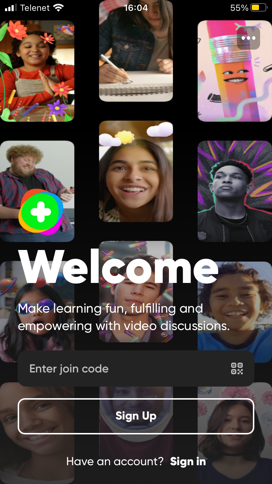 Druk op “sign up” of vul de code van de groep in. Inloggen via google met je school email adres. 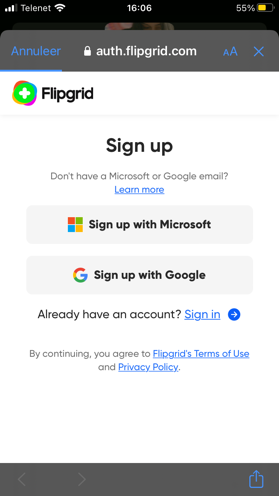 Je krijgt dan een startscherm te zien. Nu moet je wachten tot je leerkracht de instructies gegeven heeft. 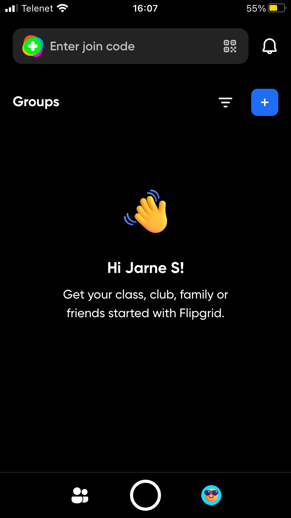 Stappenplan voor leerling tijdens de les: Open de flipgrid appJe krijgt het startscherm te zien. Indien de app het vraagt moet je terug inloggen.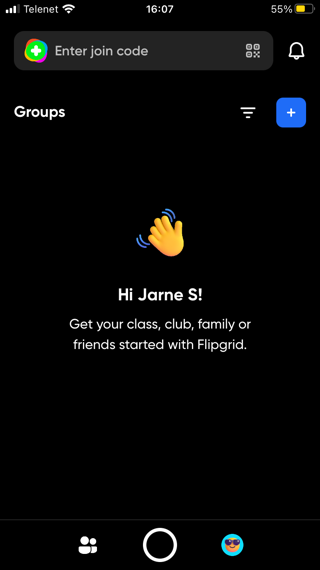 Jouw leerkracht laat op bord een code of QR-code zien. Vul deze code in.Druk bovenaan op enter join code of op het symbooltje erlangs. (Deelnamecode: 16985780) 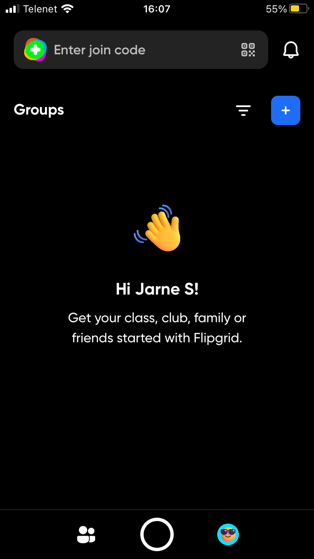 Nu kom je in beginscherm van de groep terecht. 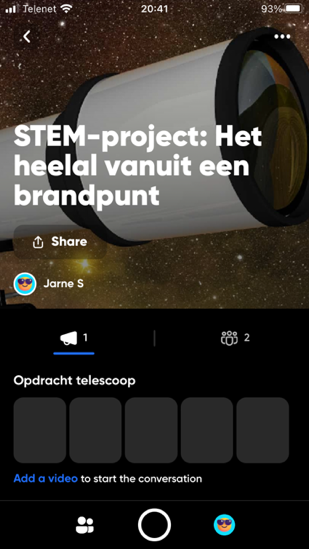 Je leerkracht geeft je instructies hoe je de opdracht moet maken. Vervolgens ga je een filmpje maken.Druk op het cirkeltje onderaan je scherm.Je camera gaat nu openen en je kan beginnen op te nemen.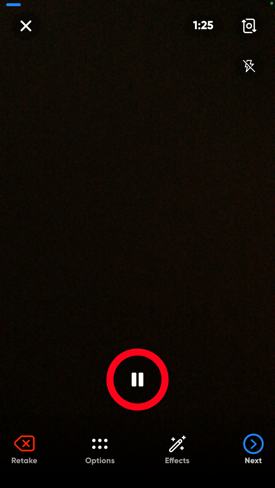 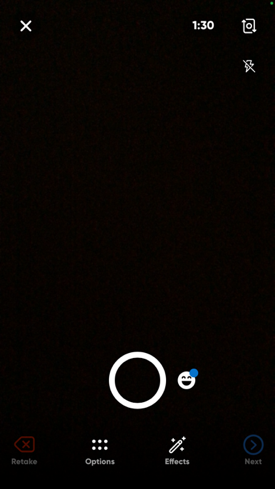 Let bovenaan rechts heeft je leerkracht een tijd gezet. Binnen die tijd moet je jouw filmpje opgenomen hebben. Je hebt jouw filmpje opgenomen.Druk dan op next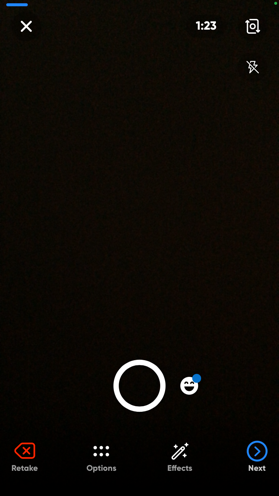  Je kan eventueel je filmpje nog bewerken. Druk op confirm. 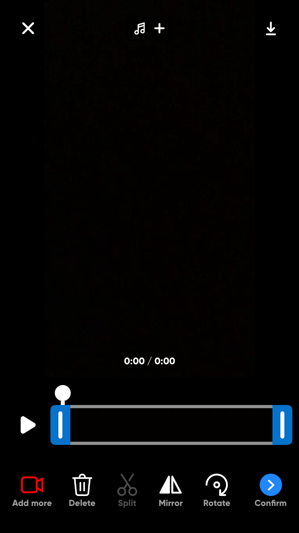 Vul dan bij “add a caption…” jouw naam en de naam van je groepslid in. Noteer er ook bij welk type telescoop je gebruikt hebt. 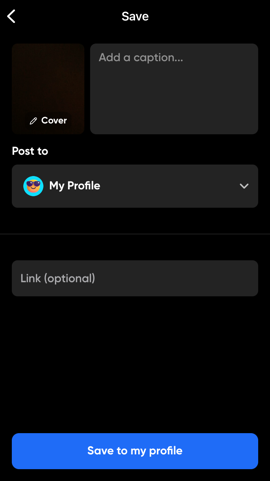 Druk dan op “save to my profile”Je krijgt dan op je scherm “Your video is ready to share” te zien. druk vervolgens op “go to profile”. 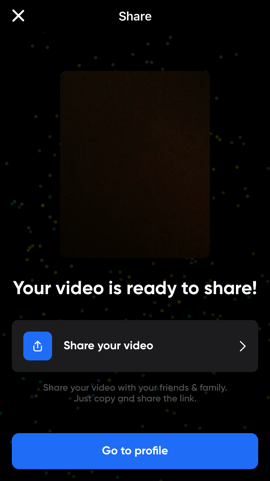 Je bent klaar, je filmpje is geüpload in de groep. 